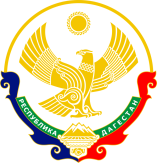 МИНИСТЕРСТВО ОБРАЗОВАНИЯ И НАУКИ РЕСПУБЛИКИ ДАГЕСТАНМКОУ «Бугленская СОШ имени Ш.И.Шихсаидова»Россия, республика  Дагестан, 368210, Буйнакский район с.Буглен  ул. Спортивная 6.e-mail: buglei.school@mail.ru ОГРН: 1030500714793   ИНН: 0507009667Результаты  пробного  ОГЭ по математике .(2017. декабрь) Успеваемость -  59%                   качество – 24%                                      Комплексная работа  4 класс 1- полугодие Успеваемость-94%    качество -13% Сравнительные результаты  пробного  ОГЭ по математике  декабрь, февраль 2017-2018 год №       Ф.И.О.          учащихся1234567891011121314151617181920212223                           24Сумма    баллов   оценка1Акаев Абдулмуслим Гусенович +----------------------122Алиев Измулла Шамхалович--+-+++-++---++--------833Алисолтанова  Аида    Салимовна++++++-+++++-+-++---2--1644Амирбекова Ушхият  Габидовна+-+-+++++++-+++++-++2--11945Бийгишиев  АзимИсламович------------------------026Гаджиева Гульяна Магомедрасуловна+-++++-++++++++++-+-2-1847Джахбаров Аскерхан Забитович-++++-++-+-+-----------838Ибрагимова  АлияАрслановна+++++--+++---+----------939Канаматов МагомедМурадович+----------------------1210Магомедов МагомедИмамутдинович--+--------------------1211Магомедова  РубайдатКеримовна+++++--+--+--------+----8312Магомедов Салих  Абдуллаевич-------+---------------1213Муратбекова НадияШамсутдиновна+++-+++++---------+9314Султанова МарьямБийсолтановна--+----+----------------2215Татаева Мадинат Хайруллаевна++-++++-+++-++-++-+-2--16416Шихамирова МизанатГаджиевна+-+----++++--++-------8317Эртуганов  Абу Бакр           Тимурович--+----------------------12№Ф.И.О.Количество словРусский языкчтениеМатематика Окружающий мирбаллыУровень оценка1Абдуллаев Ш59263314Базовый 32Абдуллаева Б21331-7Низкий23Гаджиева Б90152311Базовый34Гусейнова П72182314Базовый 35Джахбарова Н105-6219Базовый 36Залимханова А111371-11Базовый37Магомедов М104256316Высокий48Османов О9716-310Базовый 39Сайпуллаева Д88441211Базовый 310Сайпуллаев Н56531211Базовый 311Хасаева Э85364-13Базовый 312Хасбулатов З100452213Базовый 313Хайбуллаева Д149342110Базовый 314Мусаева Дж87262212Базовый 315Юсупов А90575219Высокий 416№       Ф.И.О.          учащихся                             Математика                              Математика                              Математика                              Математика                              Математика №       Ф.И.О.          учащихсяДекабрь Декабрь Февраль Февраль №       Ф.И.О.          учащихсябаллыоценкабаллыоценка1Акаев Абдулмуслим Гусенович 12022Алиев Измулла Шамхалович32323Алисолтанова  Аида    Салимовна831134Амирбекова Ушхият   Габидовна1942055Бийгишиев  Азим  Исламович02026Гаджиева Гульяна Магомедрасуловна721337Джахбаров Аскерхан Забитович42628Ибрагимова  Алия  Арслановна72939Канаматов Магомед  Мурадович128310Магомедов Магомед  Имамутдинович122211Магомедова  Рубайдат  Керимовна424212Магомедов Салих  Абдуллаевич122213Муратбекова Надия  Шамсутдиновна4211314Султанова Марьям  Бийсолтановна122215Татаева Мадинат Хайруллаевна5215416Шихамирова Мизанат  Гаджиевна5211317Эртуганов  Абу Бакр           Тимурович12нн